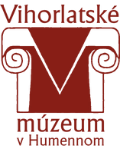 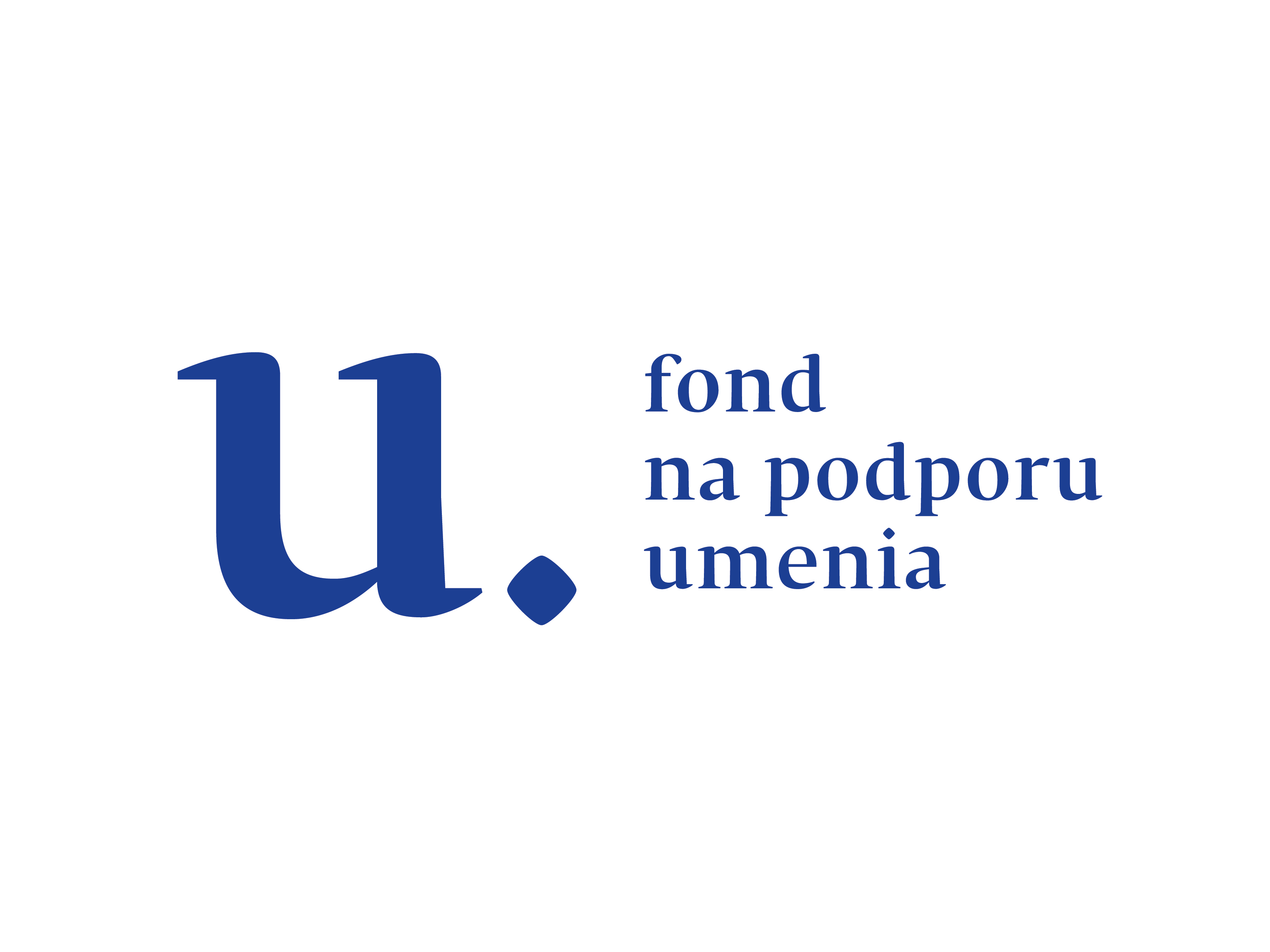 ZÁVӒZNÁ PRIHLÁŠKANA METODICKÝ SEMINÁR - divadlo (Príprava inscenácie a divadelná scénografia)09.11.2022 (prihlášku zaslať najneskôr do dňa 04.11.2022)Titul, meno, priezvisko: Rok narodenia: Vysielajúca organizácia/ kolektív/adresa: E-mail: Mobil:																																		Zároveň svojím podpisom dobrovoľne udeľujem Organizátorovi - „Metodického seminára“, súhlas so spracovaním mojich osobných údajov pre vyššie uvedené účely. Tento súhlas platí len počas doby uchovávania osobných údajov (v zmysle archivačného poriadku) a počas realizácie vyššie uvedeného projektu. Prenos údajov do iných organizácií nebude.																																																							.............................................																																																													     podpisV Humennom dňa Prihlášku prosím zašlite na: osveta1@muzeumhumenne.skVybavuje : Ing. Lenka Vašková                Projekt z verejných zdrojov podporil Fond na podporu umenia.